Отчет о проведенных профилактических мероприятиях с преподавателями, приуроченных к трагическим событиям.(20-я годовщина со дня расстрела учеников и преподавателей школы «Колумбайн»)       На основании данного протокола в МКОУ «ГСОШ № 2 им. М. Дибирова» было проведено с  преподавателями  собрание с целью недопущения насильственных акций (криминальные угрозы, угрозы экстремизма и терроризма, физическое и психическое насилие, межличностные конфликты, аддиктивное поведение обучающихся), а также принимали во внимание тот факт, что в апреле 2019 года, прошла 20-я годовщина со дня расстрела учеников и преподавателей школы «Колумбайн».    В апреле 1999-го года в штате Колорадо с помощью стрелкового оружия и самодельных взрывных устройств двое учеников — Эрик Харрис и Дилан Клиболд — ранили 37 человек, 13 из которых позже погибли. Нападавшие покончили жизнь самоубийством.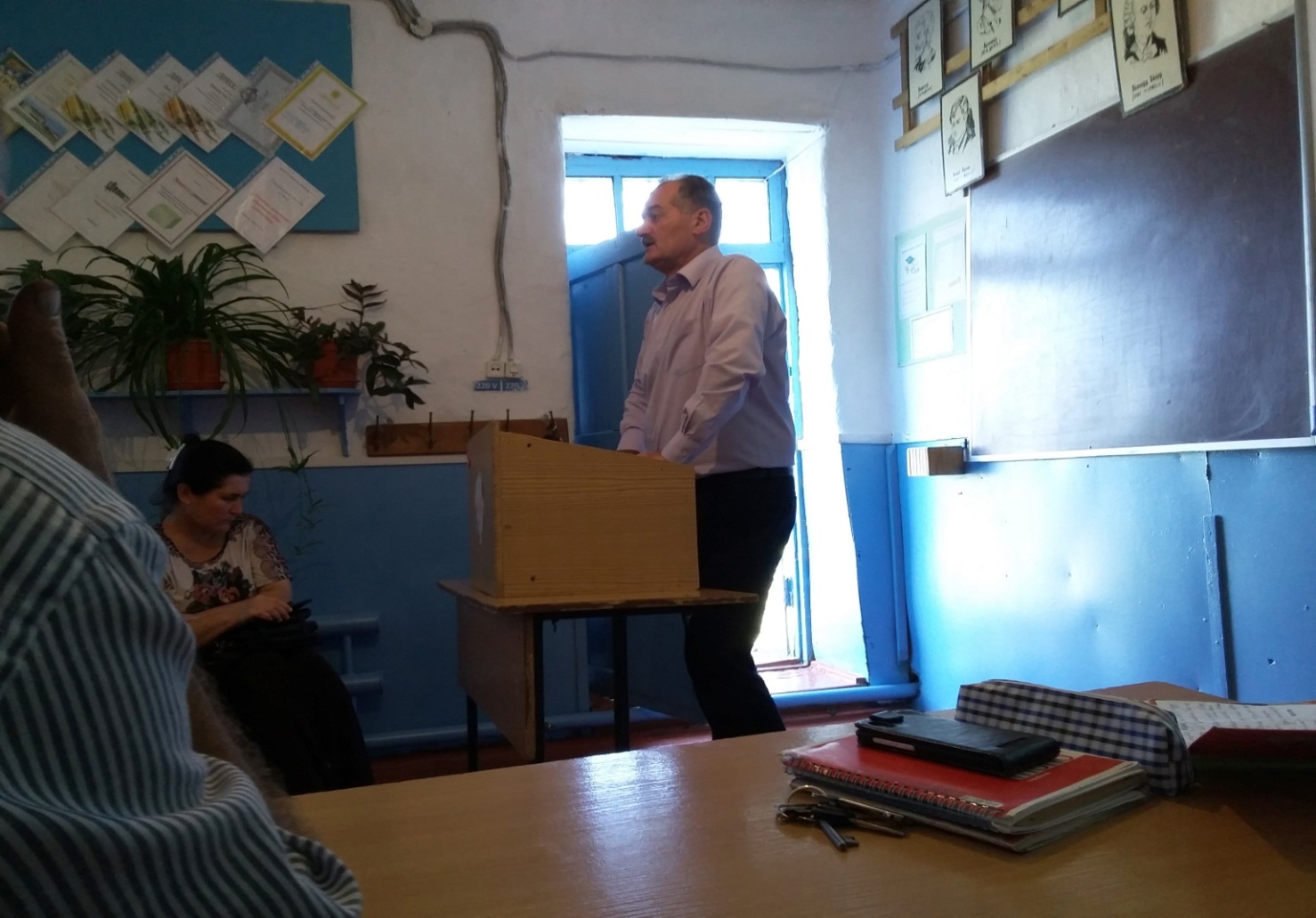 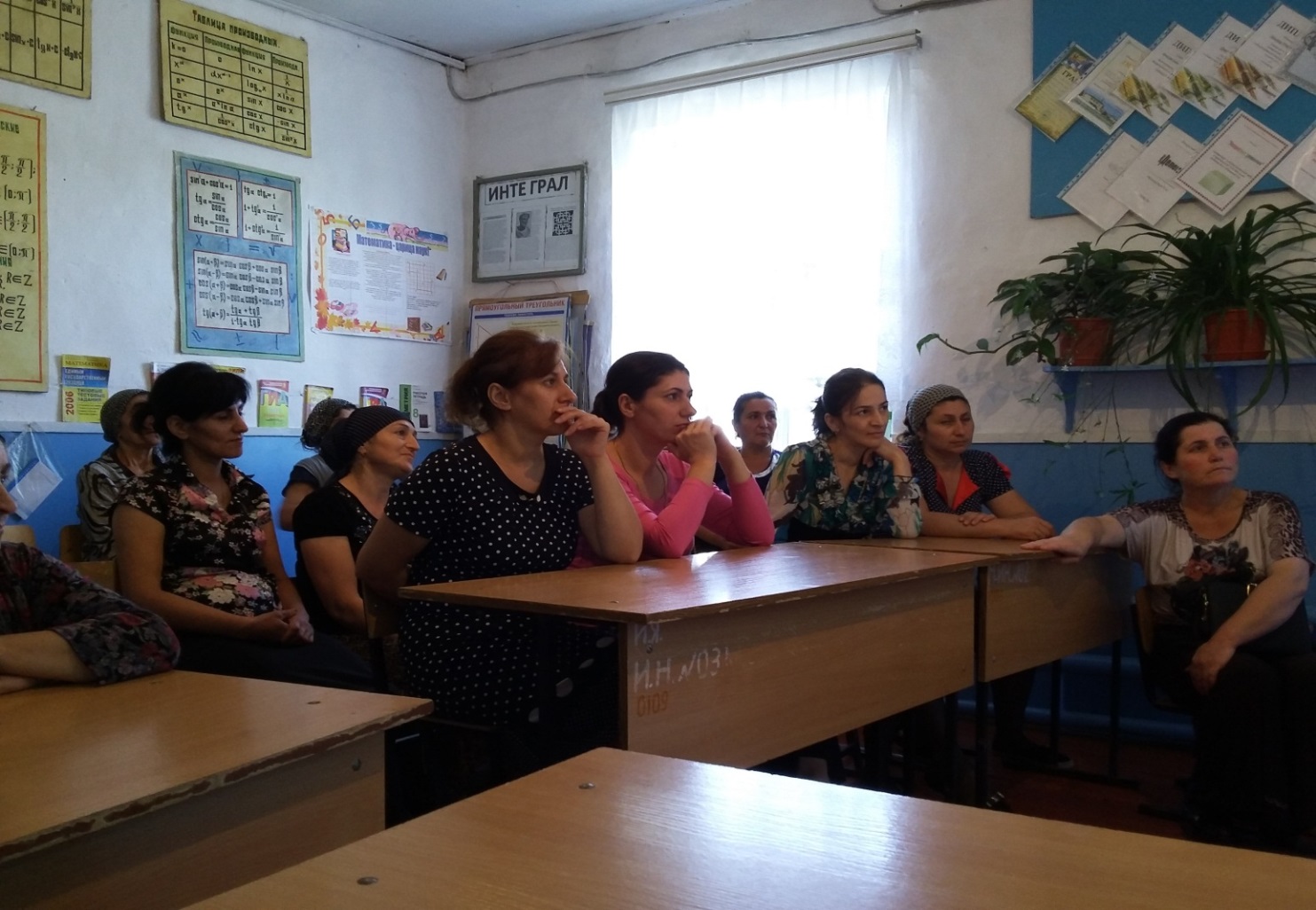    30 апреля в нашей школе прошло общешкольное мероприятие, посвященное противодействию терроризму и экстремизму .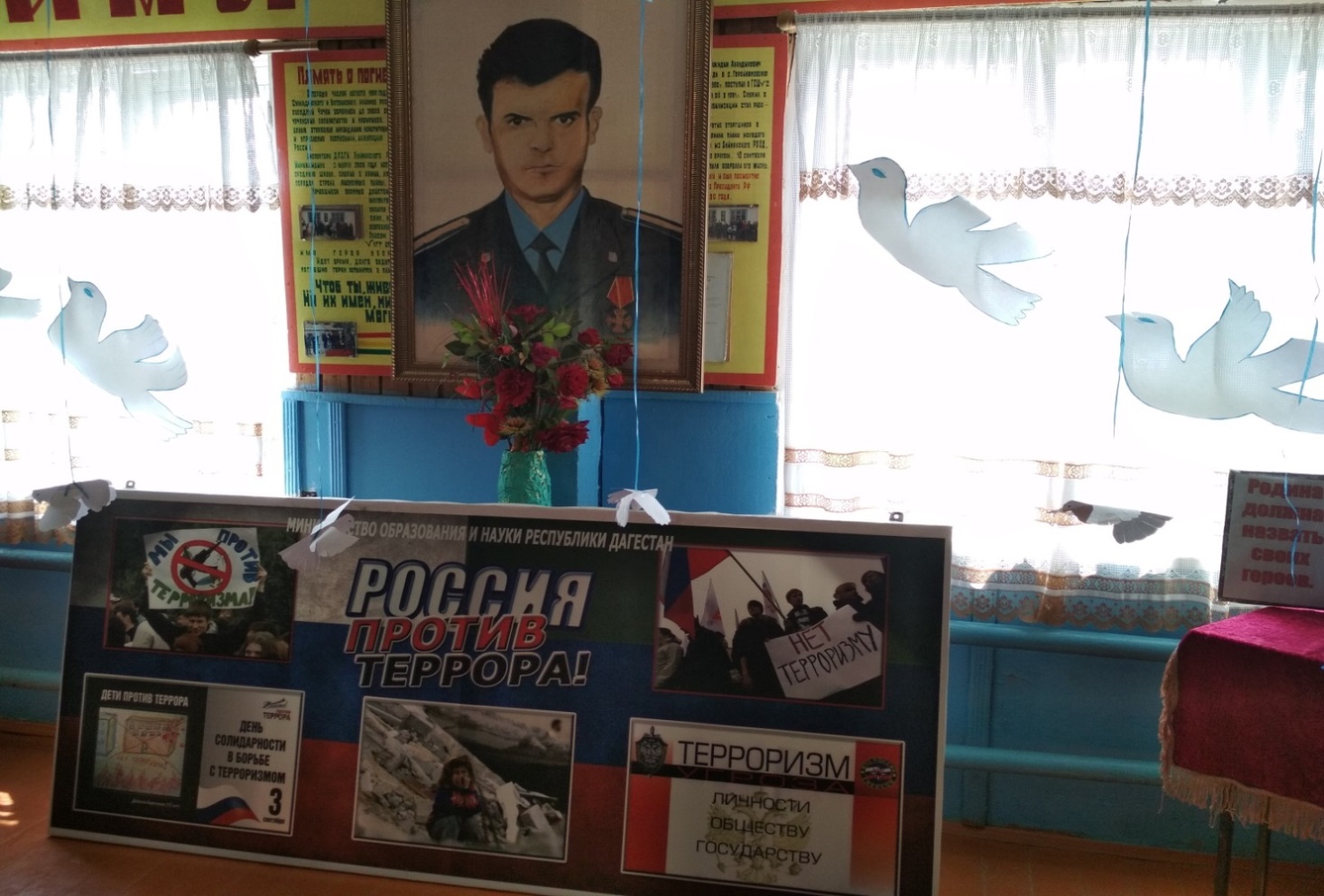 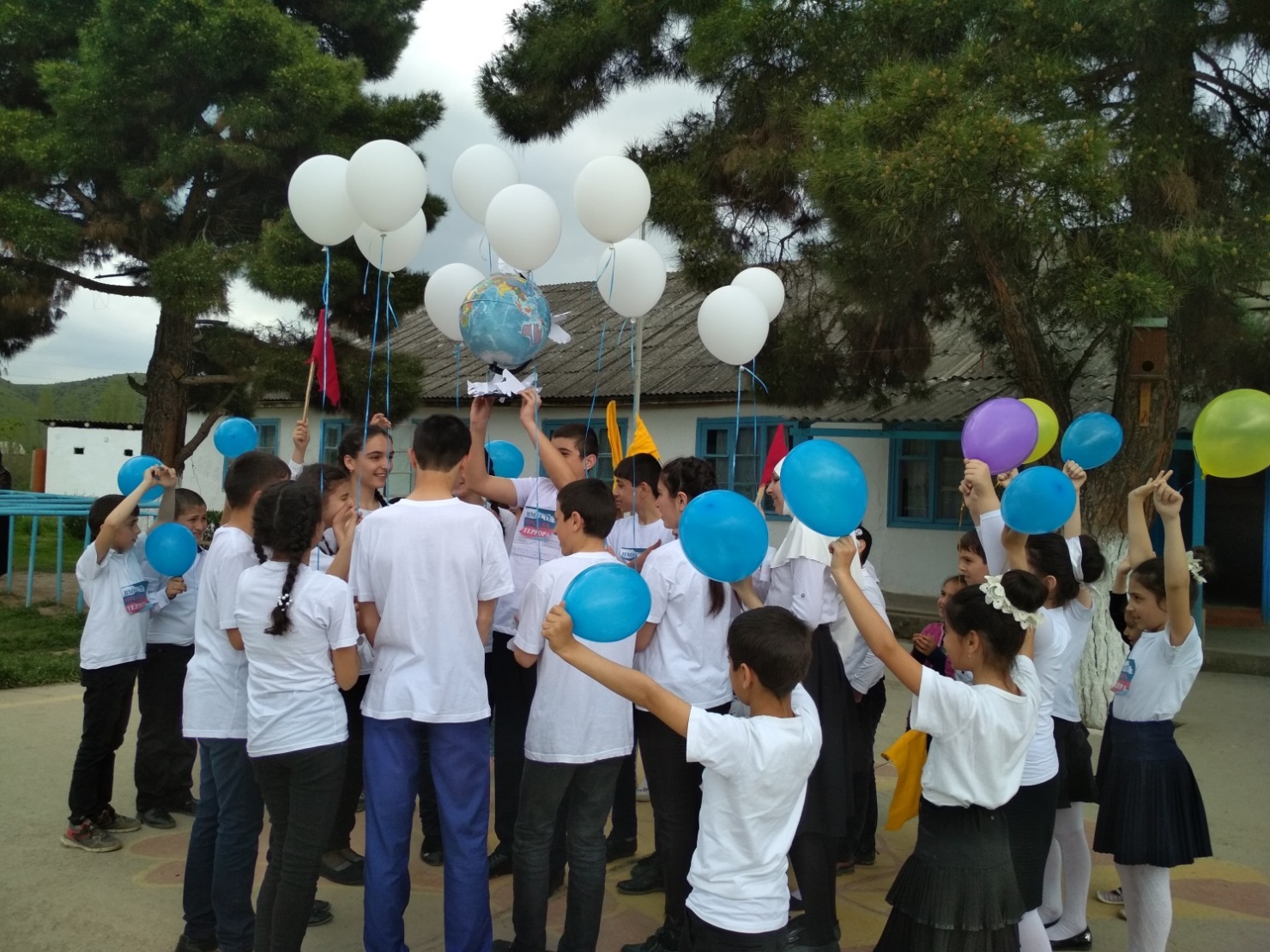 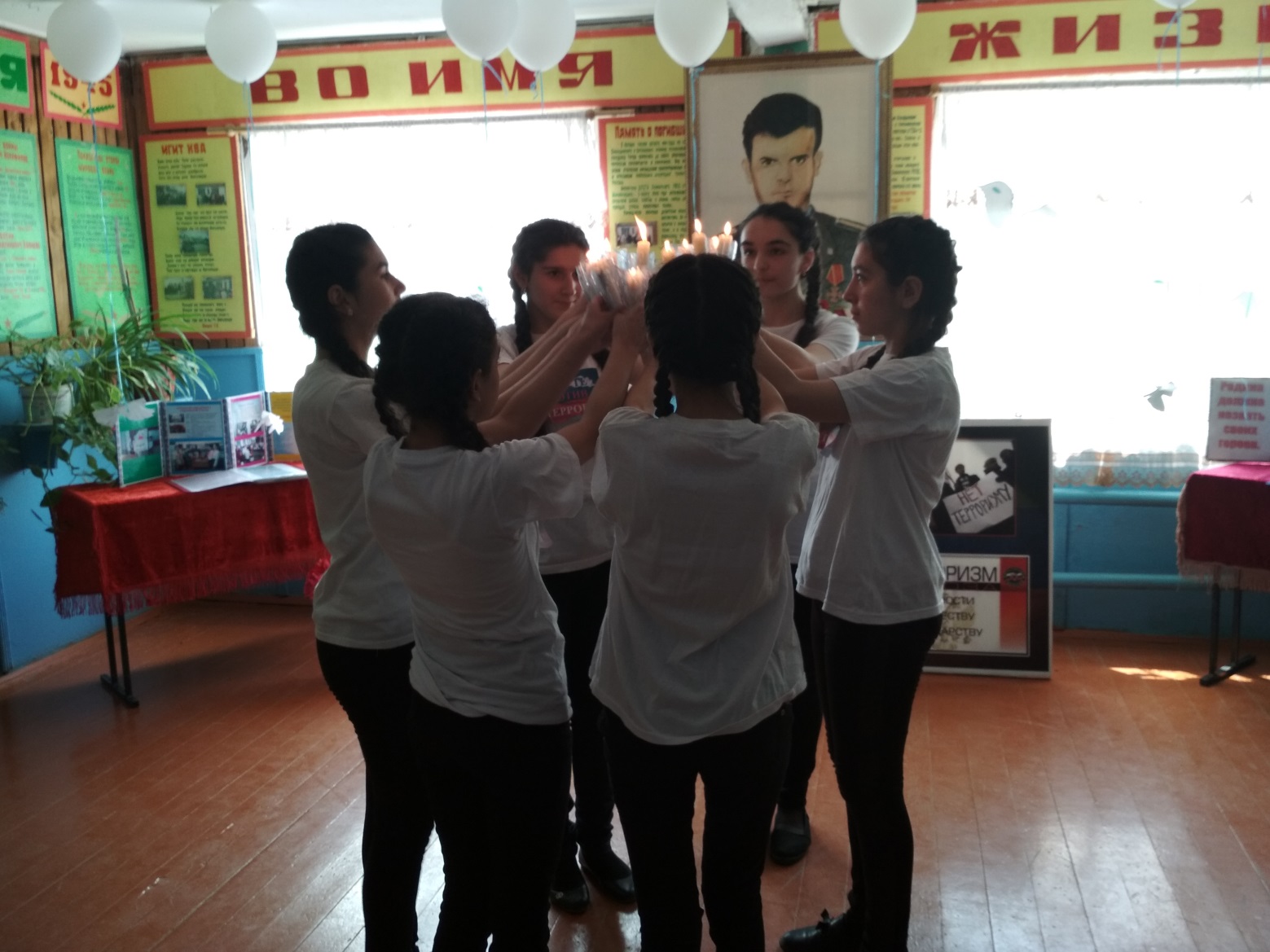 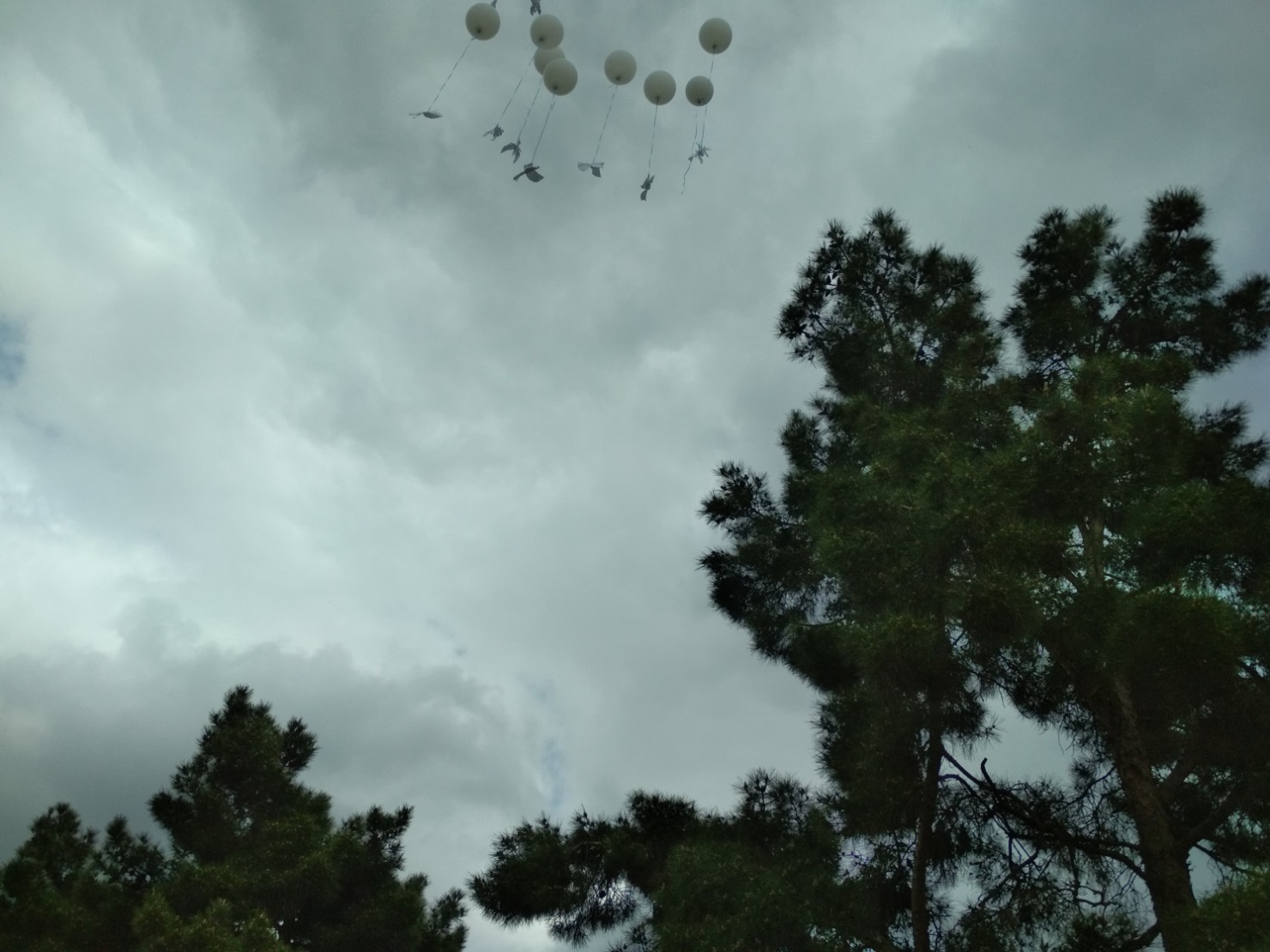 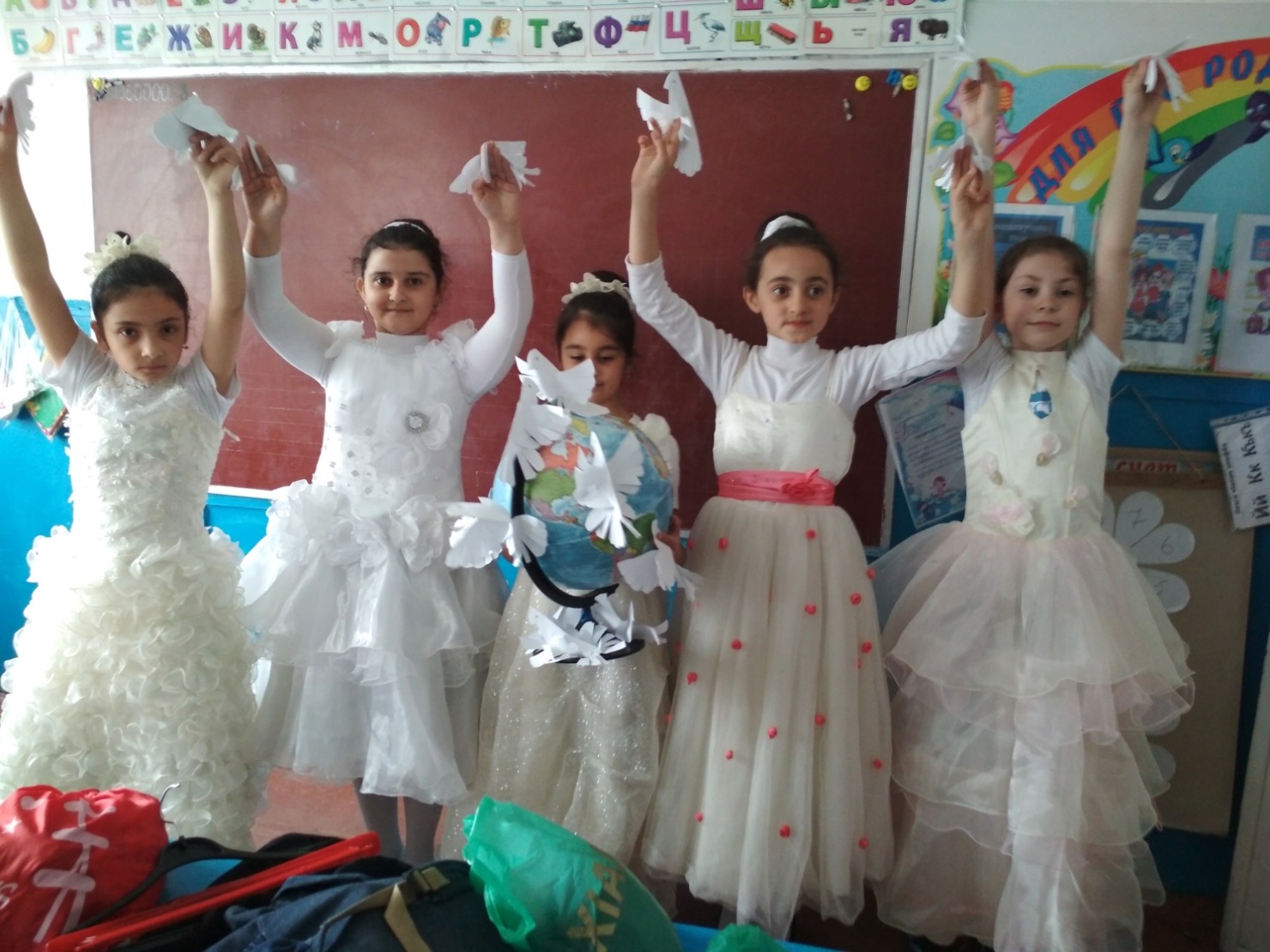                                                                              ЗДВР          Исакова М.А.